Прайс-лист на тумбы кухонныеЦвет: Бодега свет, Ясень шимо светТовар поставляется в картонной упаковке                                               Мойка (600мм) – 1150 руб, мойка (800мм) – 1250 руб.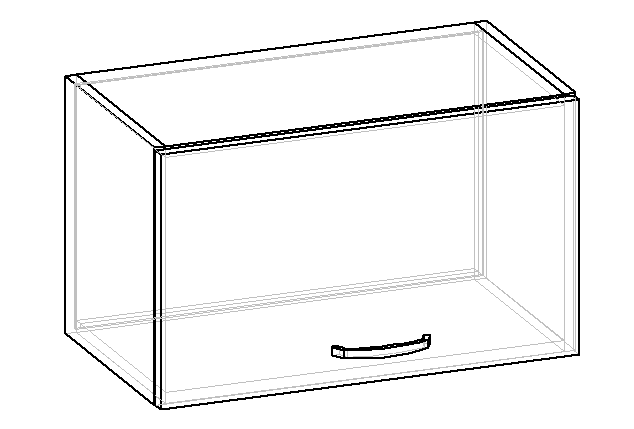 Шкаф кухонный навесной (В-1)РазмерЦена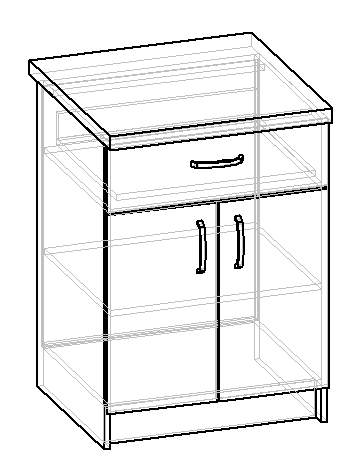 Тумба кухонная со столешницей, одной полкой и выдвижным ящиком (Н-2)РазмерЦенаЦенаШкаф кухонный навесной (В-1)Ширина 600Высота 350Глубина 3001400Тумба кухонная со столешницей, одной полкой и выдвижным ящиком (Н-2)Ширина 600Высота 850Глубина 60036303630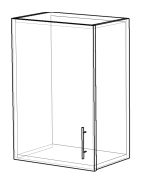 Шкаф кух. навесной с одной полкой (В-2)РазмерЦена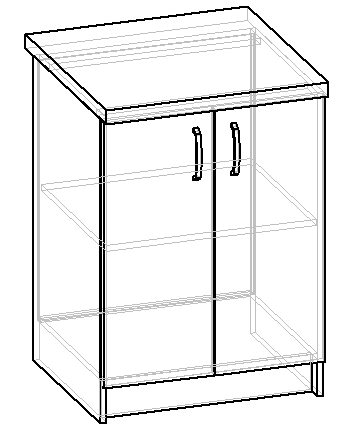 Тумба кухонная со столешницей, одной полкой (Н-3)РазмерЦенаЦенаШкаф кух. навесной с одной полкой (В-2)Ширина 400Высота 720Глубина 3001110Тумба кухонная со столешницей, одной полкой (Н-3)Ширина600Высота 850Глубина 60031103110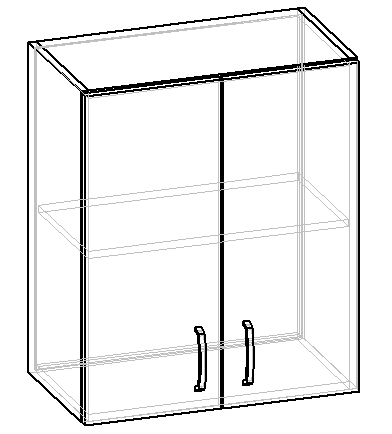 Шкаф кухонный навесной с одной полкой (В-3)РазмерЦена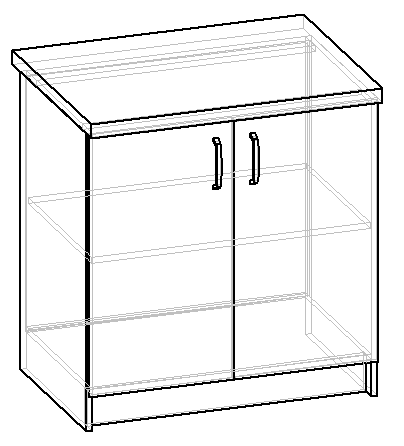 Тумба кухонная со столешницей, одной полкой (Н-4)РазмерЦенаЦенаШкаф кухонный навесной с одной полкой (В-3)Ширина 600Высота 720Глубина 300 1570Тумба кухонная со столешницей, одной полкой (Н-4)Ширина 800Высота 850Глубина 6003940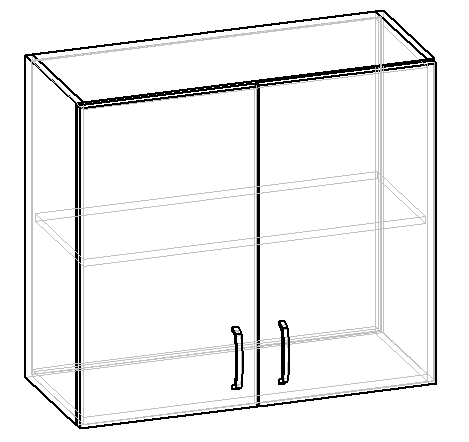 Шкаф кухонный навесной с одной полкой (В-4)РазмерЦена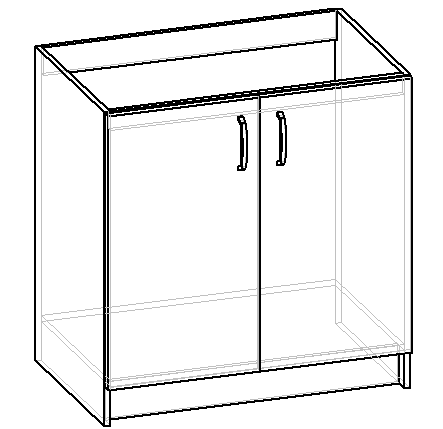 Тумба кухонная под мойку (Н-5)РазмерЦенаЦенаШкаф кухонный навесной с одной полкой (В-4)Ширина 800Высота 720Глубина 3001900Тумба кухонная под мойку (Н-5)Ширина 800Высота 820Глубина 60022002200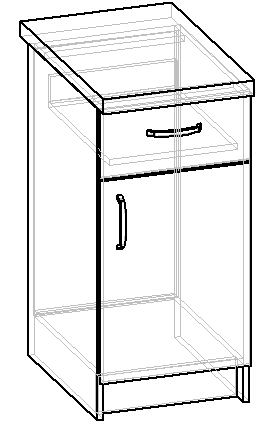 Тумба кухонная со столешницей, одной полкой и выдвижным ящиком (Н-1)РазмерЦена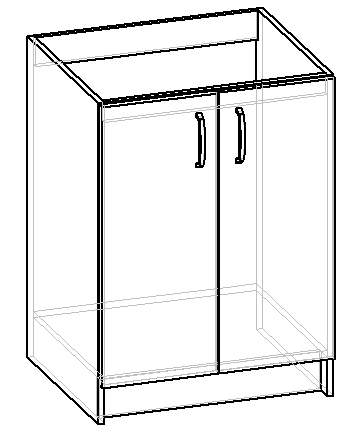 Тумба кухонная под мойку (Н-6)РазмерЦенаЦенаТумба кухонная со столешницей, одной полкой и выдвижным ящиком (Н-1)Ширина 400Высота 850Глубина 6002630Тумба кухонная под мойку (Н-6)Ширина 600Высота 820Глубина 60017201720